ΘΕΜΑ: Πρόσκληση υποβολής προσφορών για την Προμήθεια Επιστημονικού Εξοπλισμού του Πανεπιστημίου ΚρήτηςΠΡΟΣΚΛΗΣΗ ΕΚΔΗΛΩΣΗΣ ΕΝΔΙΑΦΕΡΟΝΤΟΣΑντικείμενο της υπό ανάθεση προμήθειας και προϋπολογισμόςΤο Πανεπιστήμιο Κρήτης προβαίνει σε δημόσια πρόσκληση εκδήλωσης ενδιαφέροντος για την Προμήθεια Επιστημονικού Εξοπλισμού του Πανεπιστημίου ΚρήτηςΟ συνολικός προϋπολογισμός ανέρχεται στο ποσό των 6.820,00€,  συμπεριλαμβανομένου Φ.Π.Α.(5.500,00+ΦΠΑ 24% 1.320,00 = 6.820,00).  Η παρούσα σύμβαση χρηματοδοτείται από το ΠΔΕ/ΤΠΑ/ΕΠΑ του Υπουργείου Παιδείας και Θρησκευμάτων και συγκεκριμένα το έργο με MIS 5149571 με Κωδικό Ενάριθμο 2021ΝΑ34600204 της ΣΑ ΝΑ346, (π.κ. 2020ΣΕ04600071 «Προμήθεια και εγκατάσταση επιστημονικού εξοπλισμού ΠΚ» - Υποέργα 1, 2 & 3).Εγκεκριμένο αίτημα στο ΚΗΜΔΗΣ με ΑΔΑΜ 21REQ008498496. Απόφαση Έγκρισης Δαπάνης μς αρ. πρωτ. 8721/25-04-2023 και ΑΔΑ ΨΑΛ6469Β7Γ-Μ9Γ για την προμήθεια των ειδών με την διαδικασία της απευθείας ανάθεσης.Η παρούσα πρόσκληση θα δημοσιευθεί  στην ιστοσελίδα του Πανεπιστημίου Κρήτης στην ηλεκτρονική διεύθυνση: http://www.uoc.gr στο μητρώο συμβάσεων ΚΗΜΔΗΣ και στην ιστοσελίδα www.2810.gr.Αναλυτικά η προμήθεια :Περιεχόμενο και υποβολή προσφορώνΟι προσφέροντες, καλούνται να υποβάλλουν την οικονομική τους προσφορά σε ενιαίο φάκελο που  θα αναγράφει τα στοιχεία του προσφέροντα, τον αριθμό πρωτοκόλλου της Πρόσκλησης Εκδήλωσης Ενδιαφέροντος και θα απευθύνεται στο Τμήμα Προμηθειών του Πανεπιστημίου Κρήτης στο Ηράκλειο. Ο φάκελος της προσφοράς θα  περιλαμβάνει: α) Τεχνική προσφορά σύμφωνα με το Παράρτημα υπογεγραμμένη από τον προσφέροντα ή το νόμιμο αυτού εκπρόσωποβ) Οικονομική προσφορά, υπογεγραμμένη από τον προσφέροντα ή το νόμιμο αυτού εκπρόσωπο.Οι προσφορές κατατίθενται μέχρι και την 05η/05/2023 και ώρα 14:00 στο Τμήμα Πρωτοκόλλου, Κτήριο Διοίκησης Ι (Ισόγειο – Γραφείο 20)  του Πανεπιστημίου Κρήτης, (Πανεπιστημιούπολη Βουτών Ηράκλειο Κρήτης). Οι προσφέροντες  μπορούν να καταθέτουν την προσφορά τους στην ως άνω διεύθυνση προσωπικώς ή με εκπρόσωπό τους και ταχυδρομικώς.Αναλυτικά τα είδη της προμήθειας και οι ζητούμενες ποσότητες, καθώς και οι τεχνικές προδιαγραφές, αναφέρονται στο ΠΑΡΑΡΤΗΜΑ   που ακολουθεί.Χρόνος παράδοσης: εντός πέντε  (5) μηνών από την ημερομηνία υπογραφής της σύμβασηςΗ παράδοση θα γίνει με ευθύνη και έξοδα του αναδόχου, στα κτήρια του Πανεπιστημίου Κρήτης στο Ηράκλειο, σε χώρο που θα υποδειχθεί από  την υπηρεσία.Προσφορές μπορούν να δοθούν μόνο για το  σύνολο των ζητουμένων ειδών. Δεν μπορούν να υποβληθούν προσφορές για μέρος των ειδών.Σε κάθε περίπτωση η οικονομική προσφορά, δεν θα πρέπει να υπερβαίνει την προϋπολογισμένη δαπάνη.Η ανάθεση θα γίνει για το σύνολο των ειδών στην εταιρεία με την πλέον συμφέρουσα  από οικονομική άποψη προσφορά βάσει της τιμής,  που πληροί τις τεχνικές προδιαγραφές του Παραρτήματος .Εναλλακτικές προσφορές καθώς και προσφορές που παρελήφθησαν εκπρόθεσμα δε θα γίνονται δεκτές. Οι προσφορές δεν πρέπει να φέρουν παρατυπίες και διορθώσεις (σβησίματα, διαγραφές, προσθήκες, κλπ). Αν υπάρχει διόρθωση, προσθήκη κλπ. θα πρέπει να είναι καθαρογραμμένη και να έχει μονογραφεί από τον προσφέροντα. Οι προσφέροντες δεν δικαιούνται ουδεμία αποζημίωση για δαπάνες σχετικές με τη συμμετοχή τους.Οι προσφέροντες θεωρείται ότι αποδέχονται πλήρως και ανεπιφυλάκτως όλους τους όρους της πρόσκλησης και δεν δύνανται, με την προσφορά τους ή με οποιονδήποτε άλλο τρόπο να αποκρούσουν ευθέως ή εμμέσως τους όρους αυτούς.Ισχύς των προσφορών Οι προσφορές ισχύουν και δεσμεύουν τους συμμετέχοντες στην πρόσκληση για εκατόν είκοσι (120) ημέρες από την επόμενη της καταληκτικής ημερομηνίας υποβολής προσφορών. Προσφορές που αναφέρουν μικρότερο χρόνο ισχύος απορρίπτονται ως απαράδεκτες.Η ανακοίνωση επιλογής αναδόχου μπορεί να γίνει και μετά τη λήξη της ισχύος της προσφοράς, δεσμεύει όμως τον υποψήφιο ανάδοχο μόνο εφόσον αυτός την αποδεχθεί. Σε περίπτωση άρνησης του επιλεχθέντος, η ανάθεση γίνεται στον δεύτερο κατά σειρά επιλογής.Αξιολόγηση των προσφορών- ανάθεσηΤο κριτήριο ανάθεσης είναι η πλέον συμφέρουσα από οικονομική άποψη προσφορά μόνο βάσει τιμής.Σε περίπτωση ύπαρξης περισσότερων της μίας αποδεκτών ισότιμων προσφορών, η ανάθεση γίνεται με κλήρωση μεταξύ των υποψήφιων αναδόχων που μειοδότησαν, σύμφωνα με τα οριζόμενα στις διατάξεις του αρ. 90 του Ν. 4412/2016 (ΦΕΚ Α΄147).Επιπλέον η Αναθέτουσα Αρχή, διατηρεί το δικαίωμα για ματαίωση της διαδικασίας και την επανάληψή της με τροποποίηση ή μη των όρων. Οι συμμετέχοντες δεν έχουν καμιά οικονομική απαίτηση σε τέτοια περίπτωση.Μετά τη κοινοποίηση της σχετικής απόφασης ανάθεσης, ο ανάδοχος που θα επιλεγεί, θα κληθεί να υπογράψει σχετική σύμβαση με το Πανεπιστήμιο Κρήτης προσκομίζοντας τα απαιτούμενα δικαιολογητικά. Ο οικονομικός φορέας ο οποίος θα επιλεγεί να  του ανατεθεί η σύμβαση είναι υποχρεωμένος μετά από αίτημα της Αναθέτουσας Αρχής, να προσκομίσει προς απόδειξη της μη συνδρομής των λόγων αποκλεισμού από διαδικασίες σύναψης δημοσίων συμβάσεων των παρ.1 και 2 του άρθρου 73 του Ν.4412/2016, τα παρακάτω δικαιολογητικά:α.   Απόσπασμα ποινικού μητρώου (Η υποχρέωση αφορά ιδίως: αα) στις περιπτώσεις εταιρειών περιορισμένης ευθύνης (Ε.Π.Ε.) και προσωπικών εταιρειών (Ο.Ε. και Ε.Ε.), τους διαχειριστές, ββ) στις περιπτώσεις ανωνύμων εταιρειών (Α.Ε.), τον Διευθύνοντα Σύμβουλο, καθώς και όλα τα μέλη του Διοικητικού Συμβουλίου), ή εναλλακτικά υπεύθυνη δήλωση που να δηλώνεται ότι δεν συντρέχουν οι λόγοι αποκλεισμού της  παρ. 1, του άρθρου 73 του Ν.4412 (εκ μέρους του οικονομικού φορέα σε περίπτωση φυσικού προσώπου ή σε περίπτωση νομικού προσώπου την υποβολή αυτής εκ μέρους του νομίμου εκπροσώπου)β.  Φορολογική ενημερότηταγ.  Ασφαλιστική ενημερότητα ΠληρωμήΗ πληρωμή θα γίνεται σε Ευρώ, βάσει του τιμολογίου του αναδόχου, στο οποίο θα αναγράφεται ο αριθμός πρωτοκόλλου της Σύμβασης, με την προσκόμιση των νομίμων παραστατικών και δικαιολογητικών που προβλέπονται από τις ισχύουσες διατάξεις κατά το χρόνο πληρωμής, καθώς και κάθε άλλου δικαιολογητικού που τυχόν ήθελε ζητηθεί από τις αρμόδιες υπηρεσίες που διενεργούν τον έλεγχο και την πληρωμή. Από την πληρωμή παρακρατούνται οι ισχύουσες κάθε φορά νόμιμες κρατήσεις καθώς και φόρος εισοδήματος επί της καθαρής αξίας του τιμολογίου.Γενικές πληροφορίες μπορούν να παίρνουν οι ενδιαφερόμενοι όλες τις εργάσιμες ημέρες και ώρες των Δημοσίων Υπηρεσιών από τα γραφεία του Τμήματος Προμηθειών – Κτήριο Διοίκησης Ι του Π.Κ στις Βούτες Ηρακλείου και στο τηλ. 2810 393137 & email: salemi@admin.uoc.gr (κ. Παναγιώτα Σαλεμή)Για τεχνικές πληροφορίες οι ενδιαφερόμενοι μπορούν να απευθύνονται όλες τις εργάσιμες ημέρες των Δημοσίων Υπηρεσιών, στο τηλ. 2810 394113  & email iliopoul@physics.uoc.gr (κ. Ελευθέριος Ηλιόπουλος) &στο τηλ. 2810 394163  & email gkara@physics.uoc.gr (κ. Ιωάννης Καραδάμογλου)Ο Πρύτανης του Πανεπιστημίου Κρήτης                                                                                         Καθηγητής  Γεώργιος Μ. ΚοντάκηςΠΑΡΑΡΤΗΜΑΤΕΧΝΙΚΕΣ ΠΡΟΔΙΑΓΡΑΦΕΣ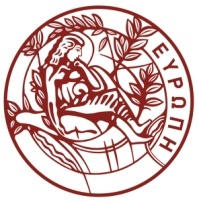 Αναθέτουσα Αρχή:Πανεπιστήμιο ΚρήτηςΚωδικός Ηλεκτρονικής Τιμολόγησης Αναθέτουσας Αρχής4310ΣΑ ΝΑ :346CPV :Εξοπλισμός εργαστηριακός;[38511000-0]-Κριτήριο Ανάθεσης:Πλέον συμφέρουσα από οικονομική άποψη προσφορά μόνο βάσει τιμήςΠροϋπολογισθείσα δαπάνη:6.820,00€ συμπ/νου ΦΠΑΚαταληκτική ημερομηνία υποβολής προσφορών:05/05/2023Διάρκεια ισχύος προσφορών:120 μέρες από την επομένη της καταληκτικής ημερομηνίας για την υποβολή των προσφορώνΑΚΑΔΗΜΑΪΚΟ  ΤΜΗΜΑ Είδος ΤεμΠροϋπ/σμός ανευ ΦΠΑ 24%ΦΠΑ 24%Προϋπ/σμός συμπ/νου ΦΠΑ 24%ΦυσικήςΣυμπαγής φασματογράφος οπτικής ίνας με CMOS ανιχνευτή15.500,001.320,006.820,00ΤΜΗΜΑΕίδοςΤεμΠροϋπ/σμόςΦυσικήςΣυμπαγής φασματογράφος οπτικής ίνας με CMOS ανιχνευτή16.820,00ΤΕΧΝΙΚΕΣ ΠΡΟΔΙΑΓΡΑΦΕΣ:Περιοχή μηκών κύματος λειτουργίας: 450-680 nm- Διαμόρφωση: Συμμετρική Czerny-Turner- Εστιακό μήκος: 75 mm- Χαρακτηριστικά φράγματος περίθλασης (grating): 1200 l/mm, 500 nmblaze- Tύπος ανιχνευτή: CMOS με 4096 εικονοστοιχεία (pixel) - Πλάτος σχισμών εισόδου (entranceslits): εναλλάξιμα 10 μm / 5 μm- Διακριτική ικανότητα με 10 μmslits: 0.14-0.18 nm (FWHM) - Ευαισθησία: 218000 counts/ μW per ms integration time - Σηματοθορυβικός λόγος : 335:1 - Χαρακτηριστικά ΑD μετατροπέα: 16 bit , 6 MHz- Τύπος διασύνδεσης με Η/Υ: USB 3.0 υψηλής ταχύτητας 5 Gbps- Χρόνοι ολοκλήρωσης (integrationtime): 9 ms εως 40 s- Να διαθέτει ordersorting φίλτρο > 395 nm- Να διαθέτει συγκεντρωτικό φακό (collectionlens) ανιχνευτή - Να συνοδεύεται από πλήρες λογισμικό ελέγχου και πρόσκτησης δεδομένων φασματοσκοπίας με δυνατότητες υπολογισμού FWHM, καταχώρησης δεδομένων σε διαφορετικά format αρχείων, συμπεριλαμβανομένων αρχείων Excel. Εγγύηση καλής λειτουργίας ≥ 2 ετών Δικαιολογητικά Τεχνικής Προσφοράς1. Τεχνικά φυλλάδια του προσφερόμενου εξοπλισμού                                                     2. Δήλωση χρόνου παράδοσης    (ο  "χρόνος  παράδοσης "     περιλαμβάνει την παράδοση και εγκατάσταση σε πλήρη λειτουργία, καθώς και την εκπαίδευση των χρηστών όπου απαιτείται)                                                                                          3. Δήλωση χρόνου εγγύησης καλής λειτουργίαςΧρόνος παράδοσης: 5 (πέντε) μήνεςΤΕΧΝΙΚΕΣ ΠΡΟΔΙΑΓΡΑΦΕΣ:Περιοχή μηκών κύματος λειτουργίας: 450-680 nm- Διαμόρφωση: Συμμετρική Czerny-Turner- Εστιακό μήκος: 75 mm- Χαρακτηριστικά φράγματος περίθλασης (grating): 1200 l/mm, 500 nmblaze- Tύπος ανιχνευτή: CMOS με 4096 εικονοστοιχεία (pixel) - Πλάτος σχισμών εισόδου (entranceslits): εναλλάξιμα 10 μm / 5 μm- Διακριτική ικανότητα με 10 μmslits: 0.14-0.18 nm (FWHM) - Ευαισθησία: 218000 counts/ μW per ms integration time - Σηματοθορυβικός λόγος : 335:1 - Χαρακτηριστικά ΑD μετατροπέα: 16 bit , 6 MHz- Τύπος διασύνδεσης με Η/Υ: USB 3.0 υψηλής ταχύτητας 5 Gbps- Χρόνοι ολοκλήρωσης (integrationtime): 9 ms εως 40 s- Να διαθέτει ordersorting φίλτρο > 395 nm- Να διαθέτει συγκεντρωτικό φακό (collectionlens) ανιχνευτή - Να συνοδεύεται από πλήρες λογισμικό ελέγχου και πρόσκτησης δεδομένων φασματοσκοπίας με δυνατότητες υπολογισμού FWHM, καταχώρησης δεδομένων σε διαφορετικά format αρχείων, συμπεριλαμβανομένων αρχείων Excel. Εγγύηση καλής λειτουργίας ≥ 2 ετών Δικαιολογητικά Τεχνικής Προσφοράς1. Τεχνικά φυλλάδια του προσφερόμενου εξοπλισμού                                                     2. Δήλωση χρόνου παράδοσης    (ο  "χρόνος  παράδοσης "     περιλαμβάνει την παράδοση και εγκατάσταση σε πλήρη λειτουργία, καθώς και την εκπαίδευση των χρηστών όπου απαιτείται)                                                                                          3. Δήλωση χρόνου εγγύησης καλής λειτουργίαςΧρόνος παράδοσης: 5 (πέντε) μήνεςΤΕΧΝΙΚΕΣ ΠΡΟΔΙΑΓΡΑΦΕΣ:Περιοχή μηκών κύματος λειτουργίας: 450-680 nm- Διαμόρφωση: Συμμετρική Czerny-Turner- Εστιακό μήκος: 75 mm- Χαρακτηριστικά φράγματος περίθλασης (grating): 1200 l/mm, 500 nmblaze- Tύπος ανιχνευτή: CMOS με 4096 εικονοστοιχεία (pixel) - Πλάτος σχισμών εισόδου (entranceslits): εναλλάξιμα 10 μm / 5 μm- Διακριτική ικανότητα με 10 μmslits: 0.14-0.18 nm (FWHM) - Ευαισθησία: 218000 counts/ μW per ms integration time - Σηματοθορυβικός λόγος : 335:1 - Χαρακτηριστικά ΑD μετατροπέα: 16 bit , 6 MHz- Τύπος διασύνδεσης με Η/Υ: USB 3.0 υψηλής ταχύτητας 5 Gbps- Χρόνοι ολοκλήρωσης (integrationtime): 9 ms εως 40 s- Να διαθέτει ordersorting φίλτρο > 395 nm- Να διαθέτει συγκεντρωτικό φακό (collectionlens) ανιχνευτή - Να συνοδεύεται από πλήρες λογισμικό ελέγχου και πρόσκτησης δεδομένων φασματοσκοπίας με δυνατότητες υπολογισμού FWHM, καταχώρησης δεδομένων σε διαφορετικά format αρχείων, συμπεριλαμβανομένων αρχείων Excel. Εγγύηση καλής λειτουργίας ≥ 2 ετών Δικαιολογητικά Τεχνικής Προσφοράς1. Τεχνικά φυλλάδια του προσφερόμενου εξοπλισμού                                                     2. Δήλωση χρόνου παράδοσης    (ο  "χρόνος  παράδοσης "     περιλαμβάνει την παράδοση και εγκατάσταση σε πλήρη λειτουργία, καθώς και την εκπαίδευση των χρηστών όπου απαιτείται)                                                                                          3. Δήλωση χρόνου εγγύησης καλής λειτουργίαςΧρόνος παράδοσης: 5 (πέντε) μήνεςΤΕΧΝΙΚΕΣ ΠΡΟΔΙΑΓΡΑΦΕΣ:Περιοχή μηκών κύματος λειτουργίας: 450-680 nm- Διαμόρφωση: Συμμετρική Czerny-Turner- Εστιακό μήκος: 75 mm- Χαρακτηριστικά φράγματος περίθλασης (grating): 1200 l/mm, 500 nmblaze- Tύπος ανιχνευτή: CMOS με 4096 εικονοστοιχεία (pixel) - Πλάτος σχισμών εισόδου (entranceslits): εναλλάξιμα 10 μm / 5 μm- Διακριτική ικανότητα με 10 μmslits: 0.14-0.18 nm (FWHM) - Ευαισθησία: 218000 counts/ μW per ms integration time - Σηματοθορυβικός λόγος : 335:1 - Χαρακτηριστικά ΑD μετατροπέα: 16 bit , 6 MHz- Τύπος διασύνδεσης με Η/Υ: USB 3.0 υψηλής ταχύτητας 5 Gbps- Χρόνοι ολοκλήρωσης (integrationtime): 9 ms εως 40 s- Να διαθέτει ordersorting φίλτρο > 395 nm- Να διαθέτει συγκεντρωτικό φακό (collectionlens) ανιχνευτή - Να συνοδεύεται από πλήρες λογισμικό ελέγχου και πρόσκτησης δεδομένων φασματοσκοπίας με δυνατότητες υπολογισμού FWHM, καταχώρησης δεδομένων σε διαφορετικά format αρχείων, συμπεριλαμβανομένων αρχείων Excel. Εγγύηση καλής λειτουργίας ≥ 2 ετών Δικαιολογητικά Τεχνικής Προσφοράς1. Τεχνικά φυλλάδια του προσφερόμενου εξοπλισμού                                                     2. Δήλωση χρόνου παράδοσης    (ο  "χρόνος  παράδοσης "     περιλαμβάνει την παράδοση και εγκατάσταση σε πλήρη λειτουργία, καθώς και την εκπαίδευση των χρηστών όπου απαιτείται)                                                                                          3. Δήλωση χρόνου εγγύησης καλής λειτουργίαςΧρόνος παράδοσης: 5 (πέντε) μήνεςΤΕΧΝΙΚΕΣ ΠΡΟΔΙΑΓΡΑΦΕΣ:Περιοχή μηκών κύματος λειτουργίας: 450-680 nm- Διαμόρφωση: Συμμετρική Czerny-Turner- Εστιακό μήκος: 75 mm- Χαρακτηριστικά φράγματος περίθλασης (grating): 1200 l/mm, 500 nmblaze- Tύπος ανιχνευτή: CMOS με 4096 εικονοστοιχεία (pixel) - Πλάτος σχισμών εισόδου (entranceslits): εναλλάξιμα 10 μm / 5 μm- Διακριτική ικανότητα με 10 μmslits: 0.14-0.18 nm (FWHM) - Ευαισθησία: 218000 counts/ μW per ms integration time - Σηματοθορυβικός λόγος : 335:1 - Χαρακτηριστικά ΑD μετατροπέα: 16 bit , 6 MHz- Τύπος διασύνδεσης με Η/Υ: USB 3.0 υψηλής ταχύτητας 5 Gbps- Χρόνοι ολοκλήρωσης (integrationtime): 9 ms εως 40 s- Να διαθέτει ordersorting φίλτρο > 395 nm- Να διαθέτει συγκεντρωτικό φακό (collectionlens) ανιχνευτή - Να συνοδεύεται από πλήρες λογισμικό ελέγχου και πρόσκτησης δεδομένων φασματοσκοπίας με δυνατότητες υπολογισμού FWHM, καταχώρησης δεδομένων σε διαφορετικά format αρχείων, συμπεριλαμβανομένων αρχείων Excel. Εγγύηση καλής λειτουργίας ≥ 2 ετών Δικαιολογητικά Τεχνικής Προσφοράς1. Τεχνικά φυλλάδια του προσφερόμενου εξοπλισμού                                                     2. Δήλωση χρόνου παράδοσης    (ο  "χρόνος  παράδοσης "     περιλαμβάνει την παράδοση και εγκατάσταση σε πλήρη λειτουργία, καθώς και την εκπαίδευση των χρηστών όπου απαιτείται)                                                                                          3. Δήλωση χρόνου εγγύησης καλής λειτουργίαςΧρόνος παράδοσης: 5 (πέντε) μήνες